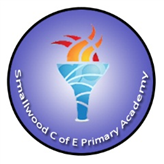                                     Smallwood CE Primary Academy PrayersKS1 Lunch Time Prayer (With actions)Thank you for the world so sweet,Thank you for the food we eat,Thank you for the birds that sing,Thank you, God for everything.AmenHome Time Prayer (With actions)Thank you, God for giving me,This world of blessing that I see.Every day and every night,Keep me in Your love and light.AmenKS2Lunch Time Prayer For what we are about to receive,May the Lord make us truly thankful.For Jesus Christ’s sake.AmenHome Time PrayerLord, keep us safe this night,Secure from all our fears,May angels guard us whilst we sleep,Til morning light appears.Amen.